CONFERENCE REGISTRATION FORM14th SeSaMO ConferencePaths of Resistance in the Middle East and North AfricaUniversity of Turin (Italy)31 January–2 February 2019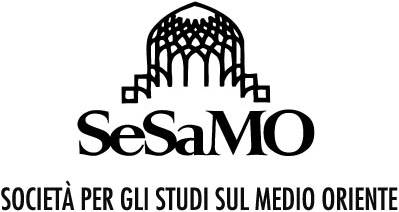 SurnameSurnameSurnameNameNameNameAddressAddressAddresse-maile-maile-mailTelephoneTelephoneTelephoneAffiliation(if present)Affiliation(if present)Affiliation(if present)I am registering as:(type an X in the box to the left; more than one option is possible)I am registering as:(type an X in the box to the left; more than one option is possible)I am registering as:(type an X in the box to the left; more than one option is possible)I am registering as:(type an X in the box to the left; more than one option is possible)Number of the panel and title of the paper:Panel convenorPanel convenorPanel convenorPanel convenorPanel convenorPanel convenorPaper proposerPaper proposerPaper proposerPaper proposerPaper proposerPaper proposerDiscussantDiscussantDiscussantDiscussantDiscussantDiscussantOther (specify)Other (specify)Other (specify)Other (specify)Other (specify)Other (specify)SeSaMO MEMBER - I made a payment of:SeSaMO MEMBER - I made a payment of:SeSaMO MEMBER - I made a payment of:SeSaMO MEMBER - I made a payment of:SeSaMO MEMBER - I made a payment of:SeSaMO MEMBER - I made a payment of:100 €Full fee (Registration fee and 2019 association fee)Full fee (Registration fee and 2019 association fee)Full fee (Registration fee and 2019 association fee)Full fee (Registration fee and 2019 association fee)100 €Full fee (Registration fee and 2019 association fee)Full fee (Registration fee and 2019 association fee)Full fee (Registration fee and 2019 association fee)Full fee (Registration fee and 2019 association fee)or55 €Reduced fee (Registration fee and 2019 association fee for self-funded Ph.D. candidates, adjunct professors with fixed-term appointment, researchers currently unemployed and other scholars who are not receiving a regular salary from an institution)Reduced fee (Registration fee and 2019 association fee for self-funded Ph.D. candidates, adjunct professors with fixed-term appointment, researchers currently unemployed and other scholars who are not receiving a regular salary from an institution)Reduced fee (Registration fee and 2019 association fee for self-funded Ph.D. candidates, adjunct professors with fixed-term appointment, researchers currently unemployed and other scholars who are not receiving a regular salary from an institution)Reduced fee (Registration fee and 2019 association fee for self-funded Ph.D. candidates, adjunct professors with fixed-term appointment, researchers currently unemployed and other scholars who are not receiving a regular salary from an institution)55 €Reduced fee (Registration fee and 2019 association fee for self-funded Ph.D. candidates, adjunct professors with fixed-term appointment, researchers currently unemployed and other scholars who are not receiving a regular salary from an institution)Reduced fee (Registration fee and 2019 association fee for self-funded Ph.D. candidates, adjunct professors with fixed-term appointment, researchers currently unemployed and other scholars who are not receiving a regular salary from an institution)Reduced fee (Registration fee and 2019 association fee for self-funded Ph.D. candidates, adjunct professors with fixed-term appointment, researchers currently unemployed and other scholars who are not receiving a regular salary from an institution)Reduced fee (Registration fee and 2019 association fee for self-funded Ph.D. candidates, adjunct professors with fixed-term appointment, researchers currently unemployed and other scholars who are not receiving a regular salary from an institution)55 €Reduced fee (Registration fee and 2019 association fee for self-funded Ph.D. candidates, adjunct professors with fixed-term appointment, researchers currently unemployed and other scholars who are not receiving a regular salary from an institution)Reduced fee (Registration fee and 2019 association fee for self-funded Ph.D. candidates, adjunct professors with fixed-term appointment, researchers currently unemployed and other scholars who are not receiving a regular salary from an institution)Reduced fee (Registration fee and 2019 association fee for self-funded Ph.D. candidates, adjunct professors with fixed-term appointment, researchers currently unemployed and other scholars who are not receiving a regular salary from an institution)Reduced fee (Registration fee and 2019 association fee for self-funded Ph.D. candidates, adjunct professors with fixed-term appointment, researchers currently unemployed and other scholars who are not receiving a regular salary from an institution)NON-MEMBER - I made a payment of:NON-MEMBER - I made a payment of:NON-MEMBER - I made a payment of:NON-MEMBER - I made a payment of:NON-MEMBER - I made a payment of:NON-MEMBER - I made a payment of:90 €Full feeFull feeFull feeFull fee90 €Full feeFull feeFull feeFull fee90 €Full feeFull feeFull feeFull feeor45  €Reduced fee (self-funded Ph.D. candidates, adjunct professors with fixed-term appointment, researchers currently unemployed and other scholars who are not receiving a regular salary from an institution)Reduced fee (self-funded Ph.D. candidates, adjunct professors with fixed-term appointment, researchers currently unemployed and other scholars who are not receiving a regular salary from an institution)Reduced fee (self-funded Ph.D. candidates, adjunct professors with fixed-term appointment, researchers currently unemployed and other scholars who are not receiving a regular salary from an institution)Reduced fee (self-funded Ph.D. candidates, adjunct professors with fixed-term appointment, researchers currently unemployed and other scholars who are not receiving a regular salary from an institution)or45  €Reduced fee (self-funded Ph.D. candidates, adjunct professors with fixed-term appointment, researchers currently unemployed and other scholars who are not receiving a regular salary from an institution)Reduced fee (self-funded Ph.D. candidates, adjunct professors with fixed-term appointment, researchers currently unemployed and other scholars who are not receiving a regular salary from an institution)Reduced fee (self-funded Ph.D. candidates, adjunct professors with fixed-term appointment, researchers currently unemployed and other scholars who are not receiving a regular salary from an institution)Reduced fee (self-funded Ph.D. candidates, adjunct professors with fixed-term appointment, researchers currently unemployed and other scholars who are not receiving a regular salary from an institution)or45  €Reduced fee (self-funded Ph.D. candidates, adjunct professors with fixed-term appointment, researchers currently unemployed and other scholars who are not receiving a regular salary from an institution)Reduced fee (self-funded Ph.D. candidates, adjunct professors with fixed-term appointment, researchers currently unemployed and other scholars who are not receiving a regular salary from an institution)Reduced fee (self-funded Ph.D. candidates, adjunct professors with fixed-term appointment, researchers currently unemployed and other scholars who are not receiving a regular salary from an institution)Reduced fee (self-funded Ph.D. candidates, adjunct professors with fixed-term appointment, researchers currently unemployed and other scholars who are not receiving a regular salary from an institution)